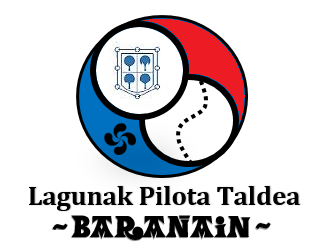 HOJA DE INSCRIPCIÓN IZENA EMATEKO ZERRENDAClub/Taldea:Localidad/Herria: Tlfn: E-mail/Posta-e:Categoría MailaNombre pelotaris Pilotarien izenakNº licencia Litzentzia zkF. nacimiento Jaio dataBenjamines UmeakBenjamines UmeakAlevines KimuakAlevines KimuakInfantiles HaurrakInfantiles HaurrakCadetes KadeteakCadetes KadeteakJuveniles GazteakJuveniles GazteakSenior HelduakSenior Helduak